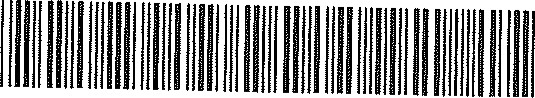 	DODATEK č. 15	ZUCRP992ULLlQ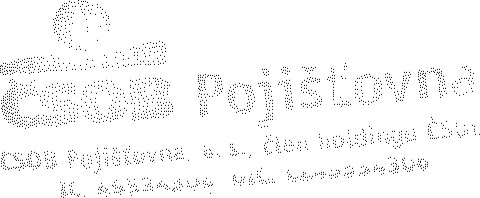 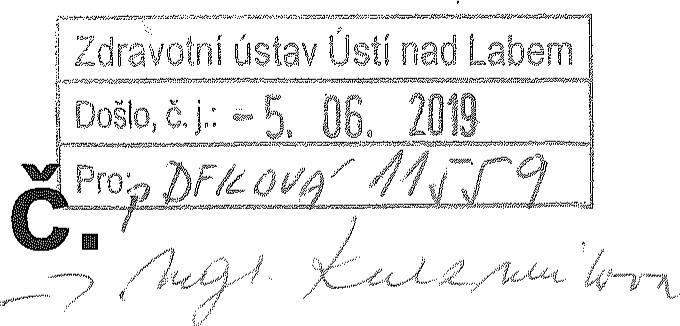 (dále také jen „dodatek”) k pojistné smlouvě8067934715(dále také jen „pojistná smlouva”)Smluvní strany:ČSOB Pojišťovna, a. člen holdingu ČSOBse sídlem Masarykovo náměstí 1458, Zelené Předměstí 53002 Pardubice, Česká republika IČO: 45534306, DIČ: CZ699000761 zapsaná v obchodním rejstříku u Krajského soudu Hradec Králové, oddíl B, vložka 567(dále jen pojistitel) tel.: ……………… fax: ……………………….pojistitele zastupuje: ………………………., account managerZdravotní ústav se sídlem v Ústí nad Labemse sídlem / místem podnikání Moskevská 1531/15 40001, Ústí nad Labem-centrumIČO: 71009361Výpis z Registru ekonomických subjektů ČSÚ v ARES(dále jen „pojistník") pojistníka zastupuje: Ing. Pavel Bernáth, ředitelse dohodly, že výše uvedená pojistná smlouva se mění a doplňuje takto:		číslo pojistné smlouvy: 8067934715 dodatek 15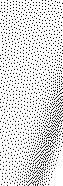 Článek l.Změna již existujících právních vztahů pojištění sjednaných pojistnou smlouvou1 . Pojištění vozidel sjednané článkem Il. pojistné smlouvy se ode dne nabytí účinnosti tohoto dodatku mění následovně:ZMĚNYPojistitel a pojistník výslovně sjednávají, že ode dne nabytí účinnosti tohoto dodatku SE MĚNÍ obsah právního vztahu pojištění ve vztahu k následujícím dosavadním hodnotám pojistného zájmu (následujícím dosavadním předmětům pojištění). Pojistitel a pojistník výslovně a v zájmu předejití jakýmkoliv budoucím právním sporům o výklad pojistné smlouvy a tohoto dodatku uvádějí pro přehlednost níže vždy celý obsah právního vztahu pojištění vztahující se k jednotlivé hodnotě pojistného zájmu (k jednotlivému předmětu pojištění), a to i v těch jeho částech či dílčích parametrech, které tímto dodatkem změněny nebyly:V souladu s článkem l. pojistné smlouvy se toto pojištění řídí také Všeobecnými pojistnými podmínkami - zvláštní část Pojištění vozidel VPP HA 2014 (dále jen "VPP HA 2014"). Dále se toto pojištění řídí také podmínkami pro  poskytování Asistenční služby AS 2014 (dále jen 2014").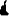 Nadstandardní asistenční služby se řídí podmínkami pro poskytování Asistenční služby NADSTANDARD ASN 2014 (dále jen "ASN 2014").Všechny pojistné podmínky uvedené v tomto odstavci výše jsou nedílnou součástí a přílohou této pojistné smlouvy.ROZSAH POJIŠTĚNÍ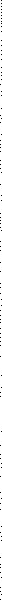 Strana 2 (z celkem stran 15)1111111111111•正1411까11주회HI|1111)』1111111111111111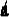 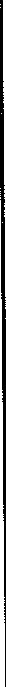 111111111111111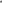 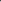 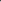 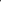 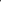 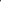 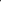 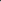 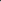 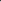 	illl 	1i1하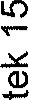 뿐 문 8	℃ _Q℃ -0℃ _Q	0)„Q그 0그 0	0)	로 CD111111111111111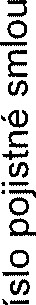 트~돈혈耄2/?결주Y耄%;꾸多~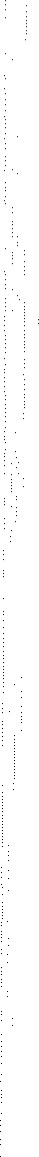 	冖9一	z)9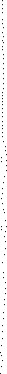 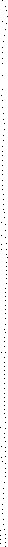 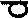 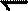 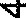 9-e一e0℃9LC6Z909…KMOIWS91.11S!()d0一s一0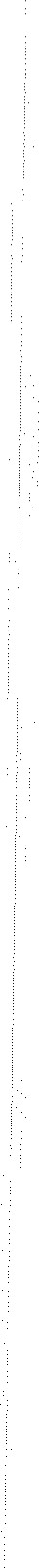 冖9L	we 90z)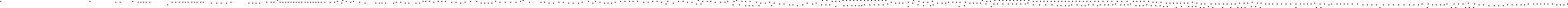 9冖 e一e℃0℃9L e6Z908…'(MOIL-US?LlF!()dOIS!O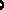 冖9L	z)6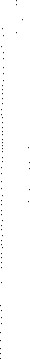 9 e一e 0℃9; e6Z909….'fMOIws911F!()d0一s…0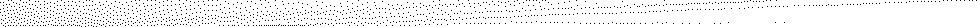 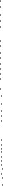 	冖9L	z) 一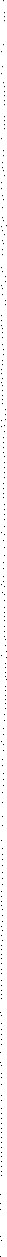 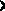 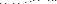 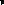 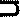 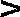 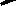 9- e一e℃0 9; e6Z909…?UFl()dOIS!OASISTENČNÍ SLUŽBAV případě havárie, odcizení nebo poruchy motorového vozidla druhu: osobní, terénní, dodávkové, obytné, nákladní, tahač návěsů, autobus, se pojištěný může obrátit na asistenční službu ČSOB Pojišťovna Asistence na telefon + 420 222 803 442 s nepřetržitou službou 24 hodin denně. Rozsah a podmínky asistenčních služeb jsou dány podmínkami AS 2014, které jsou přílohou této pojistné smlouvy.POJISTNÉ PLNĚNÍPodmínkou vzniku práva na pojistné plnění za škodnou událost spočívající v odcizení vozidla nebo jeho části krádeží nebo loupežným přepadením ve smyslu části A čl. Il odst. 2 VPP HA 2014 je, že vozidlo bylo v době vzniku škodné události zabezpečeno minimálně způsobem stanoveným ve VPP HA 2014 části F Předpis zabezpečení vozidel proti odcizení.VÝKLAD POJMŮ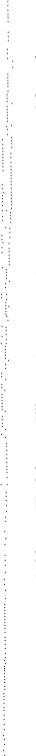 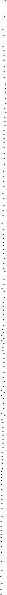 Zkratkou (pojmem) HA se pro účely této pojistné smlouvy rozumí havarijní pojištění vozidla dle části A čl. Il odst. 1 VPP HA 2014 pro případ působení pojistných nebezpečí střet, pád, náraz, požár, výbuch, blesk, krupobití, vichřice, pád jakýchkoliv věcí, povodeň, záplava, zásah cizí osoby, pohřešování v příčinné souvislosti s dopravní nehodou šetřenou policií.Zkratkou (pojmem) ODC se pro účely této pojistné smlouvy rozumí pojištění odcizení vozidla dle části A čl. Il odst. 2 VPP HA 2014 pro případ působení pojistných nebezpečí odcizení krádeží nebo loupežným přepadením.Zkratkou (pojmem) ASNdo se pro účely této pojistné smlouvy rozumí Asistenční služby NADSTANDARD pro „osobní, dodávková, terénní a obytná vozidla s celkovou hmotností do 3,5t v rozsahu dle ASN 2014.Zkratkou (pojmem) ASNnad se pro účely této pojistné smlouvy rozumí Asistenční služby NADSTANDARD pro vozidla s celkovou hmotností nad 3,5t v rozsahu dle ASN 2014.Článek Il,Změny ve výši pojistného za všechna pojištění sjednaná pojistnou smlouvou po nabytí účinnosti tohoto dodatkuVýše pojistného za jednotlivá pojištění činí:Změna poiistného = pokud se tímto dodatkem ruší stávající pojištění a zároveň se toto pojištění znovu sjednává z důvodu změny pojištění, je to rozdíl mezi původní a novou výší pojistného (kladná nebo záporná částka) nebo pokud se tímto dodatkem sjednává nové pojištění, je to výše pojistného za nově sjednané pojištění (kladná částka) nebo pokud se tímto dodatkem ruší stávající pojištění, je to výše pojistného za zrušené pojištění (záporná částka)Změna ročního pojistného = změna pojistného vyjádření v ročním pojistnémRoční poiistné po změnách = pojistné za všechna platná pojištění sjednaná pojistnou smlouvou a dodatky pojistné smlouvy vyjádřené v ročním pojistnémSplátkový kalendářPlacení pojistného za všechna pojištění sjednaná pojistnou smlouvou a po změnách provedených tímto dodatkem pojistné smlouvy se do Ol .06.2020 00:00 hodin řídí následujícím splátkovým kalendářem:Pojistné poukáže pojistník na účet ČSOB Pojišťovny, a. s., člena holdingu ČSOB, číslo 180135112/0300 u Československé obchodní banky, a. s., konstantní symbol 3558, variabilní symbol 8067934715.Pojistné se považuje za uhrazené dnem připsání na účet ČSOB Pojišťovny, a s., člena holdingu ČSOB.Pojistitel a pojistník sjednávají délku pojistného období ve všech pojištěních sjednaných tímto dodatkem pojistné smlouvy následovně:první pojistné období ve všech pojištěních sjednaných tímto dodatkem pojistné smlouvy se sjednává v délce ode dne počátku všech pojištění sjednaných tímto dodatkem pojistné smlouvy do nejbližšího následujícího dne konce pojistného období všech pojištění sjednaných samotnou pojistnou smlouvou, nebo je-li pojištění sjednáno na dobu kratší, tak se první pojistné období sjednává v délce rovné pojistné době;druhé a každé další pojistné období ve všech pojištěních sjednaných tímto dodatkem pojistné smlouvy se sjednává v délce shodné s délkou pojistných období ve všech pojištěních sjednaných samotnou pojistnou smlouvou.Výše pojistného za další pojistné období se řídí splátkovým kalendářem zaslaným pojistníkovi na začátku dalšího pojistného období.Článek Ill.Závěrečná ustanoveníTento dodatek nabývá platnosti dnem jeho podpisu oběma smluvními stranami a účinnosti dnem 01.06.2019Prohlášení pojistníkaProhlášení pojistníka, je-li pojistník fyzickou osobou: Prohlašuji a svým podpisem níže stvrzuji, že:jsem byl před uzavřením pojistné smlouvy, zcela v souladu s ustanovením čl. 13 a čl. 14 Nařízení Evropského parlamentu a Rady (EU) č. 2016/679 ze dne 27. dubna 2016 0 ochraně fyzických osob v souvislosti se zpracováním osobních údajů a o volném pohybu těchto údajů a o zrušení směrnice 95/46/ES (obecné nařízení o ochraně osobních údajů; dále jen ”GDPR"), pojistitelem řádně a detailně (co do vysvětlení obsahu a významu všech jeho jednotlivých ustanovení) seznámen s Informacemi o zpracování osobních údajů (tzv. Informačním memorandem);seznámení s Informačním memorandem za pojistitele provedla právě ta konkrétní fyzická osoba, která za pojistitele podepsala tuto pojistnou smlouvu (přičemž adresátem uvedených informací může být pojišťovací makléř, coby pojišťovací zprostředkovatel zastupující pojistníka);po seznámení se s Informačním memorandem a před uzavřením pojistné smlouvy mně byl dán naprosto dostatečný časový prostor pro vlastní seznámení se s Informačním memorandem a pro zodpovězení všech  mých případných dotazů k Informačnímu memorandu;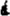 beru na vědomí a jsem srozuměn s informací pojistitele o tom, že Informační memorandum je a bude zájemci o pojištění resp. pojistníkovi a jinému účastníku pojištění k dispozici na internetových (webových) stránkách pojistitele na adrese www.csobpoj.cz nebo na vyžádání pojistníka u té konkrétní fyzické osoby, která jménem pojistitele podepsala tuto pojistnou smlouvu, anebo na kterémkoliv obchodním místě pojistitele.Prohlašuji a svým podpisem níže stvrzuji, že:jsem byl před uzavřením této pojistné smlouvy, zcela v souladu s ustanovením S 2774 občanského zákoníku, pojistitelem řádně a detailně (co do vysvětlení obsahu a významu všech jejich jednotlivých ustanovení) seznámen s Infolistem produktu, s Informačním dokumentem o pojistném produktu, s rozsahem pojištění a s všeobecnými pojistnými podmínkami (dále také jen ”pojistné podmínky"), které jsou nedílnou součástí této pojistné smlouvy;jsem byl před uzavřením této pojistné smlouvy podrobně seznámen se všemi vybranými ustanoveními pojistných podmínek zvlášť uvedenými v dokumentu „Infolist produktu", která by mohla být považována za ustanovení neočekávaná ve smyslu ustanovení S 1753 občanského zákoníku, a souhlasím s nimi. Dále prohlašuji, že mé odpovědi na písemné dotazy pojistitele ve smyslu ustanovení S 2788 občanského zákoníku jsou pravdivé a úplné;seznámení s Informačním dokumentem o pojistném produktu a s pojistnými podmínkami za pojistitele provedla právě ta konkrétní fyzická osoba, která za pojistitele podepsala tuto pojistnou smlouvu (přičemž adresátem uvedených informací může být pojišťovací makléř, coby pojišťovací zprostředkovatel zastupující pojistníka);po seznámení se s obsahem všech předsmluvních a smluvních dokumentů a před uzavřením pojistné smlouvy mně byl dán naprosto dostatečný časový prostor pro vlastní seznámení se s obsahem a významem těchto dokumentů a pro zodpovězení všech mých případných dotazů k těmto dokumentům;před uzavřením pojistné smlouvy mi byly v listinné podobě poskytnuty Informační dokument o pojistném produktu a pojistné podmínky;jsem v dostatečné době před uzavřením této pojistné smlouvy obdržel od pojišťovacího makléře Záznam z jednání, včetně všech jeho příloh;v souladu s ustanovením S 128 odst. 1 zákona č. 277/2009 Sb., o pojišťovnictví, ve znění pozdějších předpisů, uděluji pojistiteli souhlas s poskytnutím informací týkajících se pojištění: členům skupiny ČSOB, jejichž seznam je uveden na internetových stránkách www.csob.cz/skupina a  ostatním subjektům podnikajícím v pojišťovnictví a zájmovým sdružením či korporacím těchto subjektů. 3, Ostatní ustanovení pojistné smlouvy, než ustanovení výslovně zmíněná v tomto dodatku, se tímto dodatkem nijak nemění.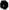 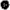 Správce pojistné smlouvy: ……………………Počet stran dodatku pojistné smlouvy bez příloh:	15Přílohy:1) Makléřská doložkaTento dodatek pojistné smlouvy je vyhotoven ve 4 stejnopisech shodné právní síly, přičemž jedno vyhotovení obdrží pojistník, jedno makléř a zbývající dvě pojistitel.Smluvní strany tohoto dodatku po jeho důkladném přečteni výslovně prohlašují, že si tento dodatek přečetly, že jej uzavírají podle své pravé a svobodné vůle, určitě, vážně a srozumitelně, nikoliv v tísni či za nápadně nevýhodných podmínek a že s jeho obsahem souhlasí. Na důkaz toho připojují vlastnoruční podpisy svých oprávněných zástupců.V Ústí nad Labem dne 31. 5. 2019V Ústí nad Labem dne 31. 5. 2019 razítko a podpis pojistiteleSplátkový kalendář k dodatku čn 15 pojistné smlouvyč. 8067934715Tento splátkový kalendář upravuje splátky pojistného za změnu pojištění dle výše uvedeného dodatku pojistné smlouvy na pojistné období nebo na pojistnou dobu od 01.06.2019 00:00 hodin do Ol ,06.2020 00:00 hodin,Pojistník je povinen platit pojistné v následujících termínech a splátkách: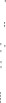 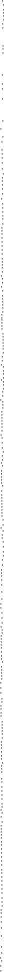 Pojistné poukáže pojistník na účet ČSOB Pojišťovny, a s., člena holdingu ČSOB, číslo 180135112/0300 u Československé obchodní banky, a. s., konstantní symbol 3558, variabilní symbol 8067934715.Pojistné se považuje za uhrazené dnem připsání na účet ČSOB Pojišťovny, a. s., člena holdingu ČSOB.V Ústí nad Labem dne 31. 5. 2019 razítko a podpis pojistitele11m』젤 11 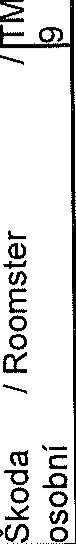 h, 젤 11 h, 젤 11 h, 젤 11 h, 젤 11 h, 젤 11 h, 젤 11 h, 젤 11 h, 」needOJA !lseQnn10dsze009」needO」>山!lsepnmodsze0X09」need0JA3!lseQon10dszeq0X09」needOJA nseQon10dsze0>109」needOJA3AseQnn10dsze 009」needOJA !FEQnn10dsze0y09」needOJA !lseQon10ds79009」need0JA3!IseQnn10dsze0)f09JneedOJA3!lseQpn10dsze0X09」need0JA3!FEQnn10dsze0>109JneedOJA !lseQnn10dsze0 09」needom !lseQnn10dsze0X09」need0JA3gseQon10dsze0>1091need0JA3!lseQon10dszeOPNSYOPNSYOPNSYOPNSVOPNSYOPNSYOPNSYOPNSYOPNSYOPNSYOPNSYOPNSYOPNSYOPNSY6L0 90•L6L0490•L6L0490W610 90•6L0 90W6L0 90'6L0 9046L0490W6L0 90'6L0490'6LOC90•6m490•L6L0490·L6Ba90•	!I-}ISEI eueo >ou 900	96e A9A「8VN 、Jl.usel!Lusel!l-JFel!l-usel一l.J)sel(U)SelJLJFP•IJi-usel6Ba90•	!I-}ISEI eueo >ou 900	96e A9A「8VN 、eueoeueoeueoeueoeueoeueoeueoeueoeueoeueoeueo6Ba90•	!I-}ISEI eueo >ou 900	96e A9A「8VN 、>0>ou>ou>0>oueAOouem>ou>ou>ou6Ba90•	!I-}ISEI eueo >ou 900	96e A9A「8VN 、0008900L00e00966900900800900009006Ba90•	!I-}ISEI eueo >ou 900	96e A9A「8VN 、99 90XLZOLZZZZ€6 8€t9A9ZA「8VV 、69CS998 8k「…n,AZ8t工99999Se9A98山98W000000Md069	、8L906e XA9 Ad8VNL€LZ6t 0A9 Ad8L/N 、99 08998SA9L9「	、e08L8890000ea8V工LZ9990 8A9 A「	、908 890000eaZM工6Ba90•	!I-}ISEI eueo >ou 900	96e A9A「8VN 、'euodsueJLe!qe::å/E!AEPOJet-peso凵900/o凵800E!#A/,IUCIOSOUG6eMSMlO,luqosoepoXS,lUqOSO…uqose℃0 S juqoso EPO)IS」euoes,IuqOSO epo)iSJugose90 SJugosEPOYS !uqosePOYSJuqos,IUCIOSe 0!uqos!uqose 0 S99 on99990nZZ9C0f798Z€ont7t8€0nct799€n99Z€on6980nL9 on90680nCCO€O()L9tccon9Z680n91L€onz099691L€onz0y09」n0>103110M09Jn eedOJAomoejn0>103170)10éJneedOJA0>109.1170>109」n0X09」need0JA30 oe」n0>1091n0>1091nomoe.Jneed0」>山0>109.117o»oe.ln0 09」n eedOJA0 oe」n0 oe」n0 oe」neEdo」>山0y0 no»oan」n eedOJA0。nseQnn10dsze00gseoon10dsze。!FeQonlOdsze00nseQon10dsze0。gseQon10dsze0!FeQon10dsze00!FEQnn10dszeVH000OPNSYVH000OPNSV000OPNSYVH000000OPNSY000OPNSV000OPNSYYH000OPNSY0009ZZ0000000009880000098a000寸000L99000L9900009e00009900019t006L049qL6L0 90W6L0a90W06L049046L0490'L6L0490•6L0490W6L0 90'6L0490'LO6L0a90W06L0 90'LO6L0 90'LO6L0490W06L0 90'6L0490·106L0 90"106LO 90•L610 90•LO6L0490•LO6L0490W06L0 90•106L049P10JUISEI!tuselJUISP•I!l-lFelJLOSP•Ieueoeueoeueoeueeueoeueeueo?IMÄAqo9-09一09一09LO9109一09一0990ZZ999凵OQSL一nn ~9e0Z8999凵OQSL一nn 丶0L 66ee99凵OQSLInnZ99 L「工0工H6工LC工90Z0008山NL008VN 、9690000山NL908VN 丶990Z0009山L008LAJN 丶ue60凵ue60凵ue60」E!AEP0e!AE100E!AEJ007~~luqoso )roe6n€d…uqoso epo)lSe!AE100E!AEJ007JUCIOSO e…0e0…IJqOSO e!oea!uqosoluqoso )roe6n€d…uqoso epo)lSjuqOSOe 0 SJuqosEPOM99999n899S9n9999e9n99tL€9ne99Z 卜LCL#Lne寸L108t'LLt'LLt'LL9;9;9;91L91L91LLLLLLLLLLLLL9;9;9;66608L08L08L0>109.an0 oe」n0 09」n eed()A0>1091170 oe」n0X09」n eedOJAO)ioe.ln0>109.1neEdo」>山0>109.1n0 09」n0X09」n eedOJA0>103170X09」n eed0JA0X09」n eEdOJA0M03Jn0>109Jneed0JA3Ohoe.lneed0JA30y09」n0>109-lneedOJA0 oe」n eedOlA0gseQDn10dsze00 。nseQnn10ds79!FBQnn10dsze00。!lseQnn10dsze00009•u!W 。gseQon10ds79QY0009•u!W 。!lseQpn10dsze00009•u!W 。gseQnn10dszeVH000OPNSYYH000OPNSY000OPNSYVH000OPNSY000OPNSYYH000OPNSY000OPNSY000000000009a9989Z99Z99a998989Z9690690寸909090909卜9Z89Z89卜Z9卜Z9卜99S99e寸690寸6L0a90'L610 90W6LOZ'90W6L0 90•LO6L0 90•6L0 90•LO6L0a90'6L0 90•LO6L0 90•L6L0490•L6L0490•610 9046L0 904610 90·L6L0490•6L0 90W6L0 90'L06L0 90•L6m490•L6m490·LO6b0C9ffLOeueJUISel2ueoJUISEIWISP-I eueo!L11sel eueoJu;sel eueoeueoeueo >ou LLO 999969999「dQS nn、eueJUISel2ueoJUISEI>ou>ou>ou>oueueo >ou LLO 999969999「dQS nn、9一0LLOLLOLLOL 0eueo >ou LLO 999969999「dQS nn、L9ZL900SZV8ÅPLAJS ~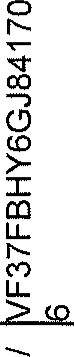 890Z99「YOSL nn 、6 890Z99「){C]SLLnn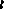 9 890Z99「YOSLLnn9Za069980 MY	、eueo >ou LLO 999969999「dQS nn、SSO」O-S/'euuedue60」丶ue60」~ue60」006uey~山YYOQJUCIOSO !*nznsJuqosope6ned!uqosE!oea!uqosE!oeaJugos)lneueu*ILICIOSe!oea86LCLn66099Ln6Z66 {76LZLZLZ9898989Z-9Z-9Z-LCLLCLLCL0 03」nO)iOé」nomoan eedOJA0!FEQnn10dszeVH000OPNSY0009990009996L0 9046L0 90•6b0C9CYL	eueo	0JUISP,I	9L0 L9L一LZPH)(H88/\tdJuqoso.LE3d)<3 1096ned 9909凵SO)toe」needOJA0y09」no»oaneedO」>山0009•u!W。!FEQnn10dsze000OPNSY98999 9a996L0490W6L0 90W6L0490W!l-usel eueo >ou 910 909a9 0960 0「H*IUqOSE!oea 9969MVLtLLtLLtLOhoe-lnomoan0>109.111eedo」>山0gseQpn10dsVH000OPNSY6b卜Z卜610C90'L6b0C90•L6L0 90·Leueo >ou 9L0 9Z99Z「「YO -LdVbN!uqoso08Xl/ !epunKH LLL8ZY9t9t9t0>109」n0 oe」n0 oe」need0JA30!FEQnn10dsze000OPNSY6b卜LLZLZ6L0 90W6L0a90·L6L0a90•Il-use-I eueo >ou 9L0「「YOL8-LdYbN 、…uqOSOOZXl丶 !epunÄ工9LL9ZY9€L9€L9€LPojištěníRoční pojistné po změnách'1. Pojištění vozidel217 651 KčSoučet217 651 KčDatum splátky pojistnéhoSplátka pojistného01 .06.201954 412 Kč01 „09.201954 412 Kč01 .12.201954 412 Kč01 .03.202054 412 KČDatum splátky pojistnéhoSplátka, pojistného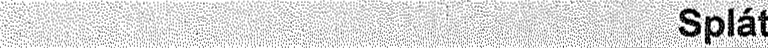 01 .06.201954 412 Kč01.09201954 412 Kč01 .12.201954 412 Kč01 .03.202054 412 Kč